Lightning Kills One at Masawe [Zimbabwe]24 November 2017http://hmetro.co.zw/lightning-kills-one-at-masowe/On person died while five others were injured after being stuck by lightning in Highfield at a Zimbabwe Faith Apostolic Shrine yeterday.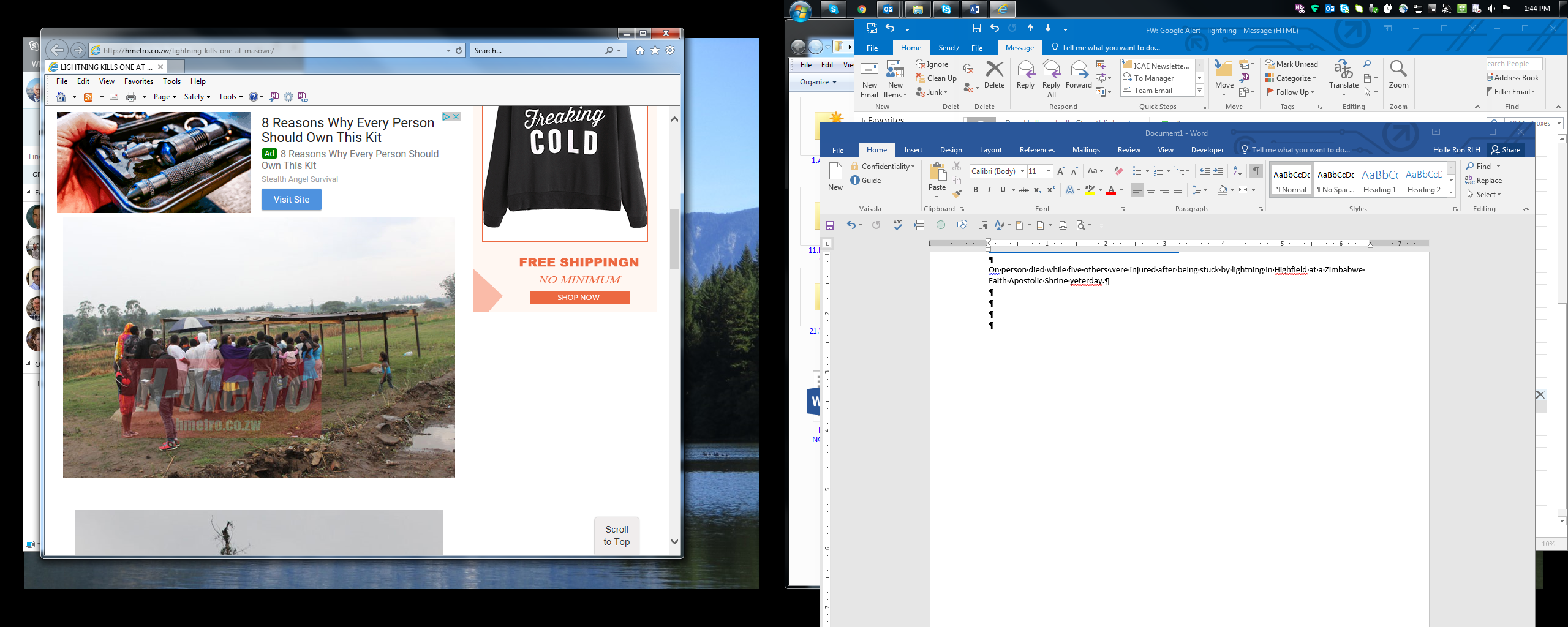 